Uni Apparel – Bath University Kit Order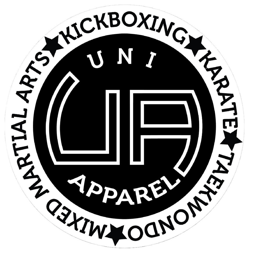 PREMIUM EQUIPMENT 50% off FOR ALL UNI STUDENTSFreshers Kit Form: Please fill this form out to place your order then uni apparel will contact you regarding paymentName:Mobile:Email:FRESHERS DEALSBeginners Starter Combo - £50  (RRP £99) - (1 X Pair of Gloves and 1 x Pair of Pads)Beginners Partner Combo - £80 (RRP £149.99) - (2 X Pair of Gloves and 1 x Pair of Pads)Training Bag - £15 - (can store all your training equipment including sparring gear as well as Uni work)SPARRING DEALSFoot and Shin Guard Combo - £40 (RRP £65)  -  (University Kickboxing Championships Certified)Specify UK Shoe Size  ____                                                                                                                                             Specify preferred Colour BLUE or RED (highlight)Gum Shield - £5TOTAL TO BE PAID:For official use:Payment Method (highlight): 	BACS		CASH		CARDDate Received: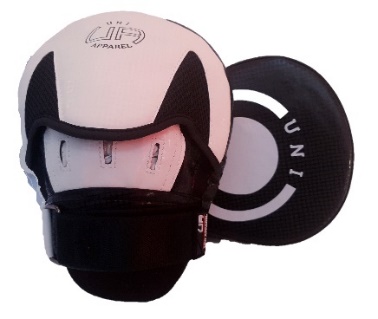 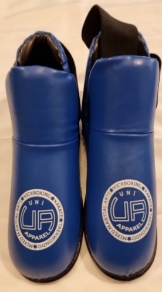 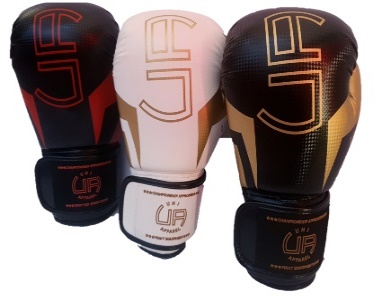 